PAR LE COLLEGE :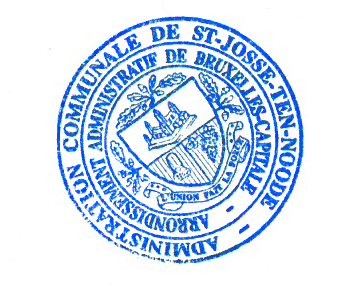 VANWEGE HET COLLEGE :	Le Secrétaire,					Le Bourgmestre,	De Secretaris,					De Burgemeester,	Patrick Neve 					Emir Kir AVIS D’ENQUETE PUBLIQUEAFFICHAGEA afficher au plus tard le jeudi 12 mai 2022Nombre d’affiches : 3 en français et 3 en néerlandaisEmplacements :Document à renvoyer complété et signé au service Urbanisme/Environnement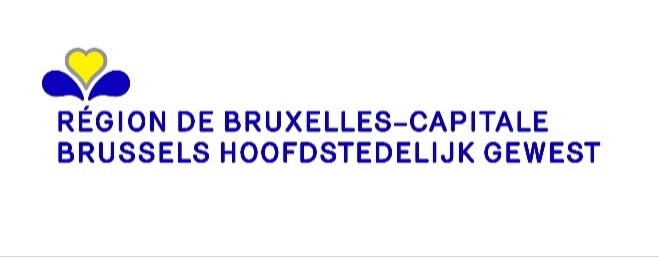 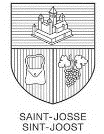 Commune de SAINT-JOSSE-TEN-NOODEGEMEENTE SINT-JOOST-TEN-NodeAVIS D’ENQUÊTE PUBLIQUEDemande de permis d'urbanismeLe projet suivant est soumis à enquête publique :- Adresse du bien :Rue Royale 284  - Identité du demandeur : Messieurs Emir Kir & Patrick Neve - Commune de Saint-Josse-Ten-Noode , Avenue de l'Astronomie 13  à 1210 Saint-Josse-ten-NoodeNature de l’activité principale : Changer l’affectation d'un immeuble de bureaux en équipements de service public ; Aménager l’intérieur du bâtiment ;Zone : en  zone de forte mixité + en zone d'intérêt culturel, historique, esthétique ou d'embellissement + zone mixte au PPAS n°31 rue Royale.Motifs principaux de l’enquête : application de la prescription générale  0.7.2. du PRAS (équipements dont la superficie de plancher dépasse la superficie de plancher autorisée par les prescriptions particulières de la zone)  application de l'art. 147 du COBAT: demande soumise à rapport d'incidence (création d'équipements sportifs, culturels, de loisirs, scolaires et sociaux dans lesquels plus de 200 m2 sont accessibles aux utilisations de ces équipements)  L’enquête se déroule : à partir du 16/05/2022 et jusqu’au 30/05/2022 inclusLe dossier est consultable : - à l’administration communale, où des renseignements ou explications techniques peuvent être obtenus :à l’adresse suivante : Service de l’Urbanisme, avenue de l’Astronomie 12 (3ème étage)du lundi au vendredi : entre 8 heures 30 et 13 heuresle mardi entre 16 heures et 20 heures, sur rendez-vous- sur le site https://openpermits.brussels/Les observations et réclamations peuvent être formulées durant la période d’enquête précisée ci-dessus, soit :- Par écrit, à l’attention de : Collège des Bourgmestre et Echevinsà l’adresse mail : urbanisme@sjtn.brussels à l’adresse postale : 13, avenue de l’Astronomie, à 1210 Bruxelles- Oralement, auprès de l’administration communale identifiée ci-dessus, qui se chargera de les retranscrire et d’en délivrer gratuitement une copie au déclarant.  Toute personne peut, dans ses observations ou réclamations, demander à être entendue par la commission de concertation qui se tiendra le vendredi 24 juin 2022, à partir de 9 heures, avenue de l’Astronomie n°13, à 1210 Bruxelles. L'ordre de passage du dossier en commission de concertation figure sur le site internet de la commune ou est disponible, sur demande, au service communal de l'urbanisme 15 jours avant la séance de la commission. Fait à Saint-Josse-ten-Noode, le 27/04/2022BERICHT VAN OPENBAAR ONDERZOEKAanvraag om stedenbouwkundige vergunningHet volgende project is onderworpen aan een openbaar onderzoek:- Adres van het goed: Koningsstraat 284  - Identiteit van de aanvrager: Mijne Heren Emir Kir & Patrick Neve Gemeente van Sint-Joost-ten-Node , Steerenkunedelaan, 13  te 1210 Sint-Joost-ten-NodeAard van de hoofdactiviteit: Veranderen de bestemming van een kantoorgebouw naar een gebouw voor voorzieringen van openbare dienst, hernieuwen de binnen.Zone: in sterk gemengd gebied + in een gebied van culturele, historische, esthetische waarde of voor stadsverfraaiing + een gemengd gebied op BBP nr 31 Koningstraat.Hoofdredenen van het onderzoek: toepassing van het algemeen voorschrift 0.7.2. van het GBP (voorzieningen waarvan de vloeroppervlakte, zoals toegestaan door de bijzondere voorschriften van het gebied, overschreden wordt) toepassing van art. 147 van het BWRO : aanvraag onderworpen aan een effectenrapport (creëren van sport-, culturele, vrijetijds-, school- en sociale voorzieningen waarin meer dan 200m² toegankelijk is voor het gebruik van die voorzieningen ) Het onderzoek loopt: van 16/05/2022 en tot en met 30/05/2022Het dossier ligt ook ter inzage:- bij het gemeentebestuur waar technische inlichtingen of uitleg kunnen (kan) worden verkregen:op het volgende adres: dienst Stedenbouw, 3de verdieping, Sterrenkundelaan, nr 12van maandag tot vrijdag: tussen 08.30 en 13.00 uurop dinsdag tussen 16.00 uur en 20.00 uur, na afspraak - op de website https://openpermits.brussels/Opmerkingen en klachten kunnen worden geformuleerd tijdens bovenvermelde periode van het onderzoek, ofwel:- Schriftelijk, ter attentie van: het College van Burgemeester en Schepenenop het e-mailadres: urbanisme@sjtn.brussels op het postadres: Sterrenkundelaan, 13, te 1210 Brussel- Mondeling, bij bovenvermeld gemeentebestuur, dat de opmerkingen en klachten overschrijft en een kopie daarvan gratis overhandigt aan de aangever. Eender wie kan in zijn opmerkingen of klachten vragen om te worden gehoord door de overlegcommissie die samenkomt op vrijdag 24 juni 2022 vanaf 09.00 uur, Sterrenkundelaan, 13, te 1210 Brussel. De volgorde van behandeling van het dossier in de overlegcommissie wordt aangekondigd op de website van de gemeente of is 15 dagen voor de zitting van de commissie op aanvraag beschikbaar op de gemeentelijke dienst voor stedenbouw. Opgemaakt te Sint-Joost-ten-Node, op 27/04/2022Sur le bien,   Rue Royale 284  
 LocalisationDevant le n°324 rue RoyaleLocalisationAngle rue St-François / rue de la PosteLocalisation